Výzva na predkladanie ponúk od 10.000, - Eur bez DPH vrátane v súvislosti s výberom dodávateľa pre predmet ŽoNFP v rámci PRV 2014-2022Obstarávateľ pri obstarávaní postupuje v súlade s Usmernením Pôdohospodárskej platobnej agentúry č. 8/2017 v aktuálnom znení k obstarávaniu tovarov, stavebných prác a služieb financovaných z PRV SR  2014 – 2020Názov žiadateľa/prijímateľa/obstarávateľa: Ing. Dana Jakubová, SHRSídlo:  Poproč 28, 982 67 RovnéV zastúpení:Ing. Dana JakubováIČO:50 099 493DIČ:1032090466Osoba, ktorá vykonala prieskum trhu:Ing. Martina KukučkováNázov projektu a kód ŽoNFPnerelevantnéKontaktné údaje pre zabezpečenie komunikácie so záujemcamihttps://josephine.proebiz.com/sk/tender/30240/summary0915/872042zarkon@slovanet.sk Názov zákazkyNázov zákazkyNázov zákazkyNázov zákazkyObstaranie poľnohospodárskej technikyObstaranie poľnohospodárskej technikyRozdelenie/spojenie zákazky s odôvodnenímRozdelenie/spojenie zákazky s odôvodnenímRozdelenie/spojenie zákazky s odôvodnenímRozdelenie/spojenie zákazky s odôvodnenímPredmet zákazky sa delí na 3 časti. Jednotlivé zariadenia spolu netvoria nedeliteľný celok. Rozdelenie na časti umožňuje širšie zapojenie dodávateľov  z okruhu MSP.Predmet zákazky sa delí na 3 časti. Jednotlivé zariadenia spolu netvoria nedeliteľný celok. Rozdelenie na časti umožňuje širšie zapojenie dodávateľov  z okruhu MSP.P.č.Predmet zákazkyksPHZ bez DPH              (v EUR)                                        PHZ bez DPH              (v EUR)                                        opis predmetu zákazky1.Rozmetadlo maštaľného hnoja153 016,6753 016,67Rozmetadlo maštaľného hnoja – 1 ks.Objem min. 10 m3, 2 vertikálne rozhadzovacie valce, pozinkovaná konštrukcia, podlahový dopravník dvojreťazový,  počet náprav podvozku – 1, 2-okruhové vzduchové brzdy, regulácia rýchlosti podlahového dopravníka, hydraulické gilotínové dvere, homokinetický kardan2.Prepravník balíkov121 266,6721 266,67Prepravník balíkov – 1 ks.Nosnosť min. 15 000 kg, počet náprav – min. 3, 2-okruhové vzduchové brzdy, dĺžka ložnej plochy min. 9,9 m, šírka ložnej plochy min. 2,4 m, výška ložnej plochy od podložky max. 1,4 m, prepravná rýchlosť min. 40 km/h.3.Prepravník zvierat121 666,6721 666,67Prepravník zvierat – 1 ks.Nosnosť min. 4 500 kg, vlastná hmotnosť max. 3 000 kg, obsah ložnej plochy min. 10 m2, priehradka oddeľujúca zvieratá, plachta, 2-okruhové vzduchové brzdyLehota na predkladanie ponúk26.08.2022 do 12:0026.08.2022 do 12:00Možnosť  predĺženia lehoty na predkladanie ponúk2           ÁNO                           NIEKritérium na vyhodnotenie ponúk Najnižšia cena v EUR bez DPH Najnižšia cena v EUR bez DPHMiesto a spôsob doručenia ponúkElektronicky prostredníctvom: https://josephine.proebiz.com/sk/tender/30240/summaryElektronicky prostredníctvom: https://josephine.proebiz.com/sk/tender/30240/summaryDátum vyhodnotenia ponúk26.08.2022 (predpokladaný dátum)26.08.2022 (predpokladaný dátum)Dodávateľ je povinný dokladovať podmienku  osobnostného postavenia, že : nie je na jeho majetok vyhlásený konkurz, nie je v reštrukturalizácii, nie je v likvidácii (netýka sa  fyzických osôb uvedených  v § 2 ods. 2 písm. b) a d) zákona č. 513/1991 Zb. Obchodný zákonník), nebolo proti nemu zastavené konkurzné konanie pre nedostatok majetku alebo zrušený konkurz pre nedostatok majetku,neporušil v predchádzajúcich 3 rokoch od vyhlásenia výzvy na predloženie cenovej ponuky    zákaz nelegálnej práce a nelegálneho zamestnávania podľa zákona č. 82/2005 Z. z. o nelegálnej práci a nelegálnom zamestnávaní a o zmene a doplnení niektorých zákonov,dodávateľ ani jeho štatutárny orgán, ani žiadny člen štatutárneho orgánu, ani žiadny člen dozornej rady, ani prokurista nesmú byť  právoplatne odsúdení za trestný čin podvodu, za trestný čin korupcie, za trestný čin poškodzovania finančných záujmov EÚ, za trestný čin legalizácie príjmu z trestnej činnosti, za trestný čin založenia, zosnovania a podporovania zločineckej skupiny, alebo za trestný čin machinácie pri verejnom obstarávaní a verejnej dražbe, trestné činy súvisiace s terorizmom alebo spojené s teroristickými aktivitami, využívanie detskej práce alebo iných foriem obchodovania s ľuďmije oprávnený dodávať tovar, uskutočňovať stavebné práce alebo poskytovať službu v rozsahu, ktorý zodpovedá predmetu  zákazky Požadovaný doklad:Potvrdenie miestne príslušného súdu alebo ekvivalentný doklad v krajine sídla dodávateľaPotvrdenie miestne príslušného Inšpektorátu práce alebo ekvivalentný doklad v krajine sídla  dodávateľaVýpis z registra trestov alebo ekvivalentný doklad v krajine sídla dodávateľaVýpis z Obchodného registra alebo Živnostenského registra alebo ekvivalentný doklad v krajine sídla dodávateľaPotenciálny dodávateľ môže predbežne nahradiť doklady čestným vyhlásením alebo vyhlásením o zaregistrovaní sa v zozname hospodárskych subjektov spolu s platnou registráciou. Potenciálny dodávateľ vyššie požadované dokumenty zaregistrované v informačných systémoch verejnej správy alebo už zverejnené nepredkladá - uvedie iba internetovú adresu/hypertextový link, na ktorom požadované dokumenty verejne sprístupnené. Požadovaný doklad:Potvrdenie miestne príslušného súdu alebo ekvivalentný doklad v krajine sídla dodávateľaPotvrdenie miestne príslušného Inšpektorátu práce alebo ekvivalentný doklad v krajine sídla  dodávateľaVýpis z registra trestov alebo ekvivalentný doklad v krajine sídla dodávateľaVýpis z Obchodného registra alebo Živnostenského registra alebo ekvivalentný doklad v krajine sídla dodávateľaPotenciálny dodávateľ môže predbežne nahradiť doklady čestným vyhlásením alebo vyhlásením o zaregistrovaní sa v zozname hospodárskych subjektov spolu s platnou registráciou. Potenciálny dodávateľ vyššie požadované dokumenty zaregistrované v informačných systémoch verejnej správy alebo už zverejnené nepredkladá - uvedie iba internetovú adresu/hypertextový link, na ktorom požadované dokumenty verejne sprístupnené.Dodávateľ je povinný dokladovať podmienku  finančného a ekonomického postavenia, technickej spôsobilosti alebo odbornej spôsobilostiNIENIEInéNIENIEDodatočné informáciePotenciálny dodávateľ, ktorý bol vyhodnotený ako úspešný, je povinný pred podpisom zmluvy predložiť všetky doklady, ktoré predbežne nahradil čestným vyhlásením. Ak potenciálny dodávateľ nedoručí doklady v stanovenej lehote, jeho ponuka nebude prijatá a ako úspešný bude vyhodnotený potenciálny dodávateľ, ktorý sa umiestnil ako druhý v poradí. Uvedené sa nevzťahuje na vyhlásenia, ktoré sú súčasťou povinných dokumentov registrovaných dodávateľov v zozname hospodárskych subjektov vedených ÚVO za predpokladu, že víťazný dodávateľ je v ňom registrovaný a jeho registrácia je platná.Potenciálny dodávateľ, ktorý bol vyhodnotený ako úspešný, je povinný pred podpisom zmluvy predložiť údaje o všetkých známych subdodávateľoch; údaje o osobe oprávnenej konať za subdodávateľa v rozsahu meno a priezvisko, adresa trvalého pobytu, dátum narodenia, ak ide o subdodávateľa, ktorý má povinnosť zápisu do registra partnerov verejného sektora.V Rimavských Janovciach Dňa 18.08.2022      Ing. Martina Kukučkovápoverená obstarávanímPrílohy: Súťažné podklady, resp. Špecifikácia predmetu zákazkyPrehľad rozpočtových nákladov v EUR Projektová dokumentácia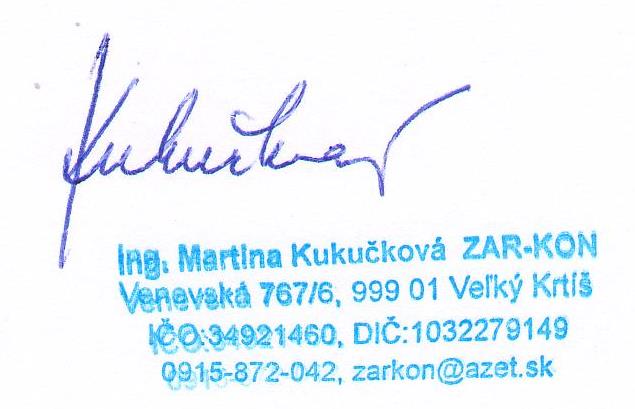 Iné